Challenge 2:Go wild flower hunting. Pick the 6 most beautiful flowers that you can find. Split the 6 flowers into 3 vases. 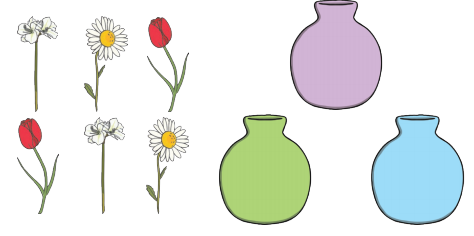 Can you split them into equal groups? Can you split them into unequal groups?How many different ways can you split them? 